10 октября 2023 года   школьным инспектором ГЮП ОП г.Балхаш и социальным педагогом Бейсекеевой З.Р. с учащимися 8-11 классов  проведены профилактические  беседы  «Подросток и закон»  по разъяснению КРКобАп и УК РК.  Цель беседы: профилактика правонарушений несовершеннолетних; пропаганда правовых знаний; формирование навыков самостоятельного принятия ответственного решения; формирование навыков критического анализа сложных ситуаций;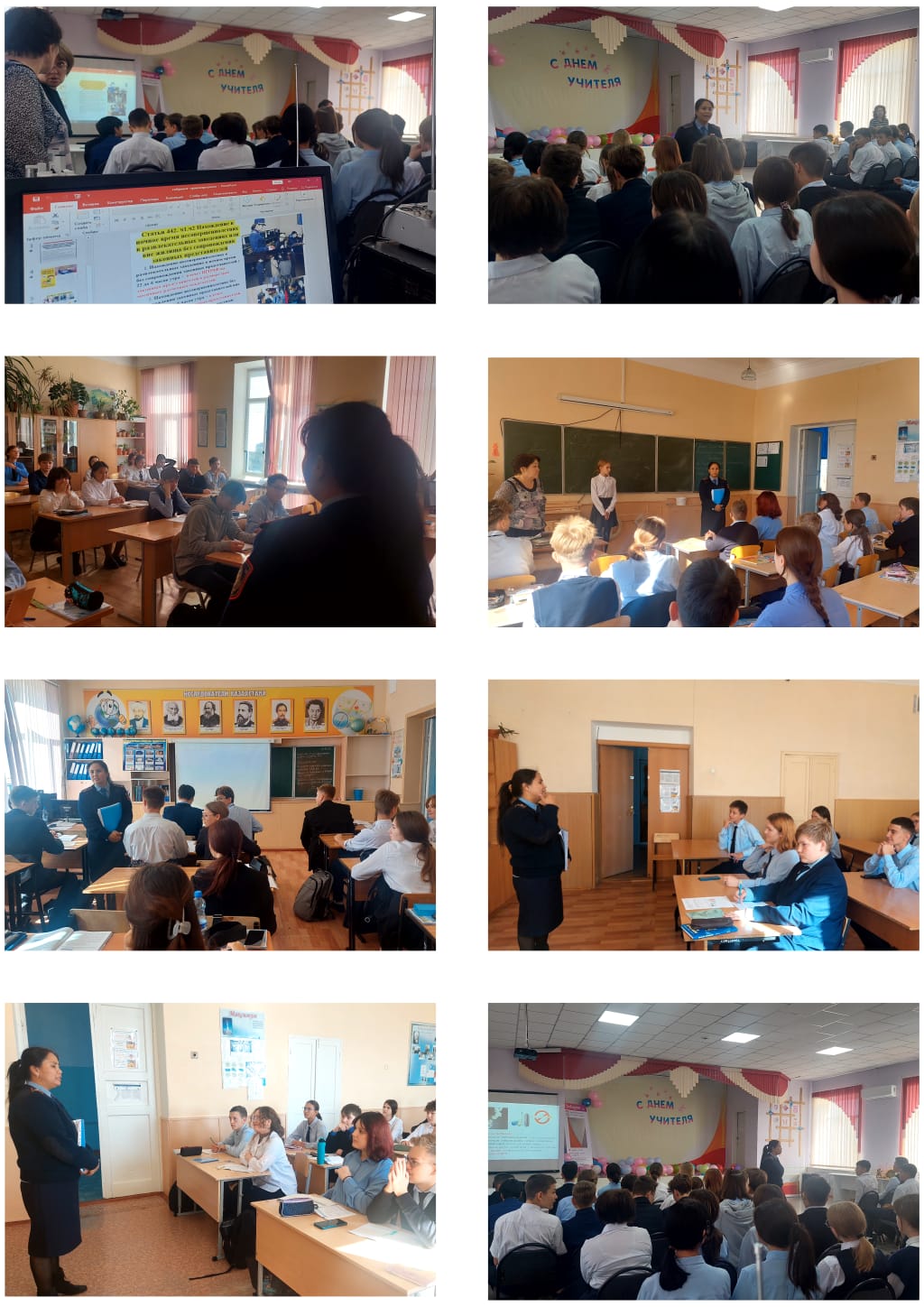 